Υπόδειγμα Οικονομικής Προσφοράς 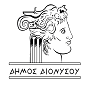 ΕΛΛΗΝΙΚΗ ΔΗΜΟΚΡΑΤΙΑ                     ΜΕΛΕΤΗ : Προμήθεια γραφικής ύλης ΝΟΜΟΣ ΑΤΤΙΚΗΣ                                   Μικροαντικειμένων γραφείου -Φωτοαντιγραφικού ΔΗΜΟΣ ΔΙΟΝΥΣΟΥ                             Χαρτιού & Εντύπων 2018-2019                        Δ/ΝΣΗ ΟΙΚΟΝΟΜΙΚΩΝ                        Α.Μ   -    4    -ΤΜΗΜΑ : ΠΡΟΜΗΘΕΙΩΝ &                 Προϋπολογισμού :   39.297,33  με ΦΠΑ  24 %ΔΙΑΧΕΙΡΙΣΗΣ ΥΛΙΚΩΝ ΕΝΤΥΠΟ ΟΙΚΟΝΟΜΙΚΗΣ ΠΡΟΣΦΟΡΑΣ Οι συμμετέχοντες μπορούν να υποβάλλουν προσφορά είτε για το σύνολο της προμήθειας είτε ανά ομάδα αυτής ΟΜΑΔΑ  A ΟΜΑΔΑ  ΒΦωτοαντιγραφικό Χαρτί και έντυπα   [ΟΛΟΓΡΑΦΩΣ]  [ΤΟΠΟΣ, ΗΜΕΡΟΜΗΝΙΑ][ΥΠΟΓΡΑΦΗ]Α/ΑΕΙΔΟΣΕΙΔΗ - ΤΕΧΝΙΚΗ ΠΕΡΙΓΡΑΦΗΜ/ΜΠΟΣΟΤΗΤΑΤΙΜΗΣΥΝΟΛΟ1ΣΤΥΛΟ   ΔΙΑΡΚΕΙΑΣ ME ΜΠΙΛΙΑ ΛΕΠΤΗ MYTH ΙΣΟΔΥΝΑΜΟ FABER CASTELL ΜΠΛΕ-ΜΑΥΡΟ-ΚΟΚΚΙΝΟΣτυλό διαρκείας με λεπτή μύτη πάχους 1.0mm διάφορα χρώματα μπλε , κόκκινο , μαύρο , με εξαγωνικό λεπτό στέλεχος για ξεκούραστη γραφή ισοδύναμο Faber castellΤΕΜ2002ΣΤΥΛΟ ΜΕ ΔΙΑΦΑΝΟ ΣΤΕΛΕΧΟΣ, ΜΠΛΕ, ΜΑΥΡΟ, ΚΟΚΚΙΝΟΚλασικό στυλό με μπίλια και μελάνι διαρκείας .Να διαθέτει διαφανές σώμα για να φαίνεται η στάθμη του μελανιού. To καπάκι και η τάπα στο πίσω μέρος έχουν το χρώμα του μελανιού. Πάχος Μύτης: 1.0mm Πάχος Γραφής: 0.4mm Χρώμα Γραφής: ισοδύναμο BIGΤΕΜ10003ΣΤΥΛΟ GEL ΜΑΥΡΟΙ - ΜΠΛΕ ΚΟΚΚΙΝΟΙ - ΠΡΑΣΙΝΟΙ ΤΥΠΟΥ PILOT G1Στυλό GEL διάφορα χρώματα μπλε , κόκκινο , μαύρο, πράσινο ) Κλασικό στυλό με μελάνι gel ισοδύναμο BIGΠάχος Μύτης: 0.7mm Πάχος Γραφής: 0.5mm Χρώμα Γραφής: Μπλε , κόκκινο μαύρο , πράσινοΤΕΜ2004Στυλό rollerΣτυλό υγρής μελάνης με μύτη πάχους 0,5mm για καθαρές και απαλές γραμμές , πάχος γραμμής 0,3mm μεταλλική μύτη , να φαίνεται το μελάνιΤΕΜ3005ΓΟΜΕΣ ΛΕΥΚΗΓόμα λευκή , διαστάσεων περίπου 7X2,5 εκ ισοδύναμο pelikan ( σχεδίου )ΤΕΜ706ΔΙΟΡΘΩΤΙΚΟ ΛΕΥΚΗ ΓΡΑΜΜΗ ΑΝΤΑΛΛΑΚΤΙΚΟΔιορθωτικές ανταλλακτικές ταινίες ( λευκή γραμμή ) ισοδύναμο (Blanco roller) 4,2MM X 14METPA ΣΥΜΒΑΤΟ ΑΝΤΑΛΛΑΚΤΙΚΟ ME TO ΕΙΔΟΣ A/A 7 ΤΗΣ ΔΙΑΚΗΡΥΞΗΣΤΕΜ1207ΔΙΟΡΘΩΤΙΚΟ ΛΕΥΚΗ ΓΡΑΜΜΗ ΝΑ ΠΑΙΡΝΕΙ ΑΝΤΑΛΛΑΚΤΙΚΟΔιορθωτική ταινία, η οποία να παίρνει ανταλλακτικό ( λευκή γραμμή ) ισοδύναμο (Blanco roller) 4,2MMX 14METPA ΣΥΜΒΑΤΟΣ ΜΗΧΑΝΙΣΜΟΣ ME TO ΕΙΔΟΣ A/A 6 ΤΗΣ ΔΙΑΚΗΡΥΞΗΣΤΕΜ1208ΔΙΟΡΘΩΤΙΚΟ ΥΓΡΗΣ ΜΟΡΦΗΣ 20ml ME ΔΙΑΛΥΤΙΚΟΔιορθωτικό υγρό με πινέλο και με διαλυτικό με χωρητικότητας 20ml σε συσκευασίας ισοδύναμο ( Blanco pelican   )ΤΕΜ1209ΚΙΒΩΤΙΟ ΑΡΧΕΙΟΥ ΜΕΓΑΛΗΣ ΑΝΤΟΧΗΣΚιβώτιο αρχείου διαστάσεις μηκος : 50εκ πλάτος 35 εκ, ύψος 30εκ   με ανθεκτικό φύλλο οντουλέ πάχους 1εκ περίπου και χειρολαβές στο πλάι , με αποσπώμενο καπάκι να αντέχει 80 κιλά βάρος σε συνθήκες παλλετοποίησηςΤΕΜ3010ΚΛΑΣΕΡ Α4-4Κλασέρ από σκληρό χαρτόνι ΠΛΑΣΤΙΚΟ με μεταλλικές γωνίες στο κάτω μέρος στρογγυλό μεταλλικό κρίκο στην ράχη θήκη πλαστική στη ράχη με εσωτερική ετικέτα για την αναγραφή στοιχείων τύπου 4/32 δηλαδή με ράχη 4 cm , ύψους 32 cm και πλάτος 28 cm διάφορα χρώματαΤΕΜ10011ΚΛΑΣΕΡ Α4-8-32Κλασέρ από σκληρό χαρτόνι ΠΛΑΣΤΙΚΟ με μεταλλικές γωνίες στο κάτω μέρος στρογγυλό μεταλλικό κρίκο στην ράχη θήκη πλαστική στη ράχη με εσωτερική ετικέτα για την αναγραφή στοιχείων τύπου 8/32 δηλαδή με ράχη 8 cm , ύψους 32 cm και πλάτος 28 cm διάφορα χρώματαΤΕΜ150012ΜΗΧΑΝΙΚΑ ΜΟΛΥΒΙΑ ΣΧΕΔΙΟΥ 0.5mm, 0,7mmΜολύβια μηχανικού σχεδιασμού με μύτες 0.5mm ή 0,7mmΤΕΜ3013ΜΟΛΥΒΙΑ ΞΥΛΙΝΟ ΗΒ ME ΓΟΜΑΜολύβια ξύλινα ΗΒ με γόμα ισοδύναμο faberΤΕΜ7014ΜΟΛΥΒΙΑ ξύλινο ΗΒ ΧΩΡΙΣ ΓΟΜΑΜολύβια ξύλινα ΗΒ ισοδύναμο faber χωρίς γόμαΤΕΜ8015ΜΥΤΕΣ ΠΑ ΜΗΧΑΝΙΚΑ ΜΟΛΥΒΙΑ     0.5mm/ 0.7mmΑνταλλακτικές μύτες μηχανικών μολυβιών νούμερα 0.5mm , 0,7mm ισοδύναμο faberΤΕΜ4016ΣΥΝΔΕΤΗΡΕΣ ΜΕΓΑΛΟΙ 78 mmΣυνδετήρες μεταλλικοί ανθεκτικοί 78mm συσκευασία 50τεμΚΟΥΤΙ 50 ΤΕΜ3017ΣΥΝΔΕΤΗΡΕΣ Μικρούς No 2 ΧΟΝΤΟΥΣΣυνδετήρες μεταλλικοί ανθεκτικοί No 2 25mm συσκευασία 100 τεμΚΟΥΤΙ 100ΤΕΜ12018ΣΥΝΔΕΤΗΡΕΣ Μεσαίους No 3 ΧΟΝΤΟΥΣΣυνδετήρες μεταλλικοί ανθεκτικοί Ν 3 28 mm συσκευασία 100 τεμΚΟΥΤΙ 100ΤΕΜ12019ΣΥΝΔΕΤΗΡΕΣ Μεσαίους No 4 ΧΟΝΤΟΥΣΣυνδετήρες μεταλλικοί ανθεκτικοί Νο4 33mm συσκευασία 100 τεμΚΟΥΤΙ 100ΤΕΜ12020ΣΥΝΔΕΤΗΡΕΣ Μεσαίους No 5 ΧΟΝΤΟΥΣΣυνδετήρες μεταλλικοί ανθεκτικοί NO 5 50 mm συσκευασία 100 τεμΚΟΥΤΙ 100ΤΕΜ12021ΣΥΡΡΑΦΙΔΕΣ ΕΠΑΓΓΕΛΜΑΤΙΚΟΥ ΣΥΡΡΑΠΤΙΚΟΣυρραφίδες διατρητικής ικανότητας 70 φύλλων και άνω No S 9 έως  S 13 (No 23/13 τυπου roma )ΚΟΥΤΙ1022ΣΥΡΡΑΦΙΔΕΣ ΜΕΣΑΙΑ 7-12 ΦΥΛΛΩΝΣυρραφίδες διατρητικής ικανότητας 7-12 φύλλων No 64/2000 ισοδύναμο romaΚΟΥΤΙ 15023ΣΥΡΡΑΦΙΔΕΣ ΜΕΓΑΛΑ 12-20Συρραφίδες διατρητικής ικανότητας 12-20 φύλλων No 24/6 ισοδύναμο roma χρώματος χρυσούΚΟΥΤΙ15024ΑΠΟΣΥΡΡΑΠΤΙΚΟΜεταλλικό αποσυρραπτικό ( ταναλάκι) με λεπτή μύτη ισοδύναμο ( Maestri roma )ΤΕΜ2025ΚΟΜΠΙΟΥΤΕΡΑΚΙΑ ΤΣΕΠΗΣ10 ψηφίων, πλήκτρο αυτόματης εμφάνισης 2 μηδενικών με το πάτημα ενός κουμπιού. Να λειτουργεί με μπαταρίες και ηλιακή ενέργεια για μεγάλη διάρκεια μπαταρίας και κλείνει αυτόματα αν δεν χρησιμοποιηθεί για 5 λεπτά. Μνήμη 5 λειτουργιών (πρόσθεση, αφαίρεση, ανάκληση, διαγραφή και γενικό σύνολο), έχει εγγύηση 2 ετώνΤΕΜ526ΑΡΙΘΜΟΜΗΧΑΝΗ ME ΤΑΙΝΙΑ(ΡΕΥΜΑΤΟΣ)Φορητή αριθμομηχανή με οθόνη 12 ψηφίων.Δίχρωμης εκτύπωσης.να λειτουργεί με μπαταρίες και με μετασχηματιστή. να διαθέτει πλήκτρο μετατροπής νομίσματος και διακόπτη αποκοπής ή επιλογής δεκαδικών ψηφίων. Η ταχύτητα εκτύπωσης είναι 1,9 γραμμές ανά δευτερόλεπτο.Οι διαστάσεις της είναι περίπου. Πλάτος 15εκ., Μήκος 22 εκ. Βάρος 500 γραμμάρια. Εγγύηση 2 έτη. Να διαθέτει και τον μετασχηματιστήΤΕΜ427ΣΥΡΡΑΠΤΙΚΑ ΜΕΣΑΙΑ 7-12 ΦΥΛΛΩΝ ΙΣΟΔΥΝΑΜΟ ROMAΣυρραπτικό χειρός στιβαρής κατασκευής μεταλλικό σκελετό με χειρολαβή σχήματος τανάλιας που λειτουργούν με σύρματα σχήματος Π No 64, βάθος συρραφής 56mm, με δυνατότητα συρραφής τουλάχιστον 12 φύλλων ισοδύναμο ROMA , να έχει υψηλές αντοχές και σταθερή απόδοσηΤΕΜ3028ΣΥΡΡΑΠΤΙΚΑ ΜΕΓΑΛΑ 12-20ΦΥΛΛΩΝ ΙΣΟΔΥΝΑΜΟ ROMAΣυρραπτικό χειρός στιβαρής κατασκευής μεταλλικό σκελετό με χειρολαβή σχήματος τανάλιας που λειτουργούν με σύρματα Π No 24/6 πλάτος 12 mm με δυνατότητα συρραφής τουλάχιστον 20 φύλλων ισοδύναμο ROMA να έχει υψηλές αντοχές και σταθερή απόδοσηΤΕΜ3029ΣΥΡΡΑΠΤΙΚΟ ΕΠΑΓΓΕΛΜΑΤΙΚΟ 70 + ΦΥΛΛΩΝΣυρραπτικό με βάση μεταλλική κατασκευής με χειρολαβή που λειτουργεί με σύρματα σχήματος Π No S9 ΩΣ S13  με δυνατότητα συρραφής τουλάχιστον 70-100 φύλλωνΤΕΜ230Α4 ΜΠΛΟΚ ΣΕΜΙΝΑΡΙΩΝ ME ΓΡΑΜΜΕΣΑ4 μπλόκ σεμιναρίων με χοντρό εξώφυλλο 50 φύλλων διαστάσεις 21X29,5 περίπουΤΕΜ15031ΒΑΣΗ ΓΙΑ ΚΥΒΟ ΧΑΡΤΑΚΙΑΠλαστική θήκη για χαρτάκια κύβους διαστάσεων 10X 10εκ. περίπου μαύρο χρώμαΤΕΜ2032ΔΙΑΚΟΡΕΥΤΗΡΕΣ 7-12 ΦΥΛΛΩΝ ΜΕΤΑΛΛΙΚΟΣΔιακορευτής 2 τρυπών από μέταλλο και πλαστικό , με οδηγό για ακρίβεια τρυπήματος 7-12 φύλλωνΤΕΜ1533ΔΙΑΚΟΡΕΥΤΗΡΕΣ 25-30 ΦΥΛΛΩΝ ΜΕΤΑΛΛΙΚΟΣΔιακορευτής 2 τρυπών από μέταλλο και πλαστικό , με οδηγό για ακρίβεια τρυπήματος 25-30 φύλλων ισοδύναμο SAXΤΕΜ1534ΔΙΑΚΟΡΕΥΤΗΡΕΣ 60   + ΦΥΛΛΩΝΔιακορευτής 2 τρυπών από μέταλλο και πλαστικό , με οδηγό για ακρίβεια τρυπήματος 60 +  φύλλων ισοδύναμο SAXΤΕΜ535ΔΙΑΦΑΝΕΙΕΣ ΜΕ ΤΡΥΠΕΣΔιαφανείς θήκες Α4 ελάχιστου πάχους 0,06mm, ανοικτές μόνο από την πάνω μεριά ( Π) με ενισχυμένες οπές αριστερά έτσι ώστε να ταιριάζουν σε ντοσιέ , κλασέρ σε συσκευασία των 100ΠΑΚΕΤΟ 15036ΔΙΑΦΑΝΕΙΕΣ ΧΩΡΙΣ ΤΡΥΠΕΣΜΕ ΑΝΟΙΓΜΑ ΑΠΌ ΤΗΝ ΜΙΑ ΠΛΕΥΡΑΔιαφανείς θήκες Α4 ελάχιστου πάχους 0,1mm, ανοικτές από δυο πλευρές ( Γ)ΠΑΚΕΤΟ  100ΤΕΜ2037ΔΙΑΧΩΡΙΣΤΙΚΑ 5 ΘΕΜΑΤΩΝ ΠΛΑΣΤΙΚΑΔιαχωριστικά πλαστικά 5 θεμάτων με οπές στην αριστερή πλευρά διαστάσεων 22X30 περίπουΠΑΚΕΤΟ 100ΤΕΜ7038ΔΙΑΧΩΡΙΣΤΙΚΑ 5 ΘΕΜΑΤΩΝ ΧΑΡΤΙΝΑΔιαχωριστικά χάρτινα 5 θεμάτων με οπές στην αριστερή πλευρά διαστάσεων 22X30 περίπουΤΕΜ1039ΔΙΑΧΩΡΙΣΤΙΚΑ ΑΛΦΑΒΗΤΙΚΑ ΠΛΑΣΤΙΚΑΔιαχωριστικά πλαστικά 24 γραμμάτων   με οπές στην αριστερή πλευρά διαστάσεων 22X30 περίπουΤΕΜ540ΔΙΑΧΩΡΙΣΤΙΚΑ 10 ΘΕΜΑΤΩΝ ΑΡΙΘΜΗΤΙΚΑ ΠΛΑΣΤΙΚΑΔιαχωριστικά πλαστικά 10 αριθμών με οπές στην αριστερή πλευρά διαστάσεων 22X30 περίπουΤΕΜ541ΔΙΑΧΩΡΙΣΤΙΚΑ 10 ΘΕΜΑΤΩΝ ΠΛΑΣΤΙΚΑΔιαχωριστικά πλαστικά 10 θεμάτων με οπές στην αριστερή πλευρά διαστάσεων 22X30 περίπουΤΕΜ 10042ΔΙΑΧΩΡΙΣΤΙΚΑ 10 ΘΕΜΑΤΩΝ ΧΑΡΤΙΝΑΔιαχωριστικά χάρτινα 10 θεμάτων με οπές στην αριστερή πλευρά διαστάσεων 22X30 περίπουΤΕΜ1043ΕΤΙΚΕΤΕΣ ΑΥΤΟΚΟΛΛΗΤΕΣΕτικέτες αυτοκόλλητες σε ρολό DYMO LW LABEL 89x36ΡΟΛΟ444ΕΤΙΚΕΤΕΣ ΑΥΤΟΚΟΛΛΗΤΕΣ 70X37 mmΕτικέτες αυτοκόλλητες σε φύλλο Α4 πλάτους 70χ 37 mm 24 ετικέτες σε κάθε σελίδα / 100 σελίδων( 2400 ετικέτες )ΚΟΥΤΙ545ΚΑΡΦΙΤΣΕΣΚουτάκι με καρφίτσες μεταλλικές 50 γραμΚΟΥΤΙ546ΚΛΙΜΑΚΟΜΕΤΡΑΚΛΙΜΑΚΟΜΕΤΡΑΤΕΜ547ΚΛΙΠ ΓΙΑ ΧΑΡΤΙΑ   10-15 ΦΥΛΛΩΝΚλιπ μεταλλικά 33 mm περίπου με δυνατότητα να πιάνει 10-15 φύλλαΚΟΥΤΙ /12TEΜ10048ΚΛΙΠ ΓΙΑ ΧΑΡΤΙΑ 15-25 ΦΥΛΛΩΝΚλιπ μεταλλικά 41 mm περίπου με δυνατότητα να πιάνει 15-25 φύλλαΚΟΥΤΙ /12TEΜ3049ΚΛΙΠ ΓΙΑ ΧΑΡΤΙΑ 30-40ΦΥΛΛΩΝΚλιπ μεταλλικά 50 mm περίπου με δυνατότητα να πιάνει 30-40 φύλλαΚΟΥΤΙ /12TEΜ10050ΚΛΙΠ ΓΙΑ ΧΑΡΤΙΑ 7-10 ΦΥΛΛΩΝΚλιπ μεταλλικά 25 mm περίπου με δυνατότητα να πιάνει 7-10 φύλλαΚΟΥΤΙ /12TEΜ2051ΚΟΛΛΕΣ ΣΕ   stickΚόλλα σε stick για χαρτιά χωρητικότητας 21 gr ισοδύναμο UHU με βιδωτό καπάκιΤΕΜ3052ΚΟΛΛΗΤΙΚΗ ΤΑΙΝΙΑ ΣΥΣΚΕΥΑΣΙΑΣ   48mm 50 μέτρωνΚολλητική ταινία συσκευασίας χρώματος καφέ 48mm 50 μέτραΤΕΜ5053ΚΟΛΛΗΤΙΚΗ ΧΑΡΤΟΤΑΙΝΙΑ 24mm εως 30mm πλάτοςΚολλητική χαρτοταινία 24mm εως 30mm πλάτοςΤΕΜ5054ΚΟΥΤΙΑ ΑΡΧΕΙΟΥ ΛΑΣΤΙΧΟ 27X35X10Κουτιά αρχείου, χοντρό χαρτόνι με πλαστικοποίηση 2 mm περίπου με λάστιχο 27X35X10ΤΕΜ7055ΚΟΥΤΙΑ ΑΡΧΕΙΟΥ ΛΑΣΤΙΧΟ 27X35X7Κουτιά αρχείου, χοντρό χαρτόνι με πλαστικοποίηση 2 mm περίπου με λάστιχο 27X35X7ΤΕΜ15056ΚΟΥΤΙ ΑΡΧΕΙΟΥ ΠΛΑΣΤΙΚΟ ME ΠΛΑΤΗ 7 cm 33x26 ME ΚΟΥΜΠΩΜΑΚουτί αρχείου πλαστικό ( φάκελος ) με πλάτη 7 cm 33x26 περίπου με κούμπωμα ή βέλκρο   στην μεγάλη πλευρά του κουτιούΤΕΜ15057ΧΑΡΤΟΚΙΒΩΤΙΟ ΑΠΛΟΧαρτοκιβώτιο αρχείου απλό διαστάσεων μήκος 50εκ, πλάτος 33 εκ , ύψος 32 εκ πάχους 0,5εκ περίπουΤΕΜ2058ΚΥΒΟΣ ΧΑΡΤΑΚΙΑ 9X9 περίπουΚύβος χαρτάκια 9X9   περίπου 500τεμ λευκάΤΕΜ12059ΛΑΣΤΙΧΑΚΙΑ ΧΟΝΤΡΑ-ΠΛΑΚΕ ΜΕΓΑΛΑ 50 ΓΡΑΜΛαστιχάκια χοντρά - πλακέ μεγάλα 20 cm κουτί 50 γραμμαρίωνΚΟΥΤΙ7060ΛΑΣΤΙΧΑΚΙΑ ΨΙΛΑ ΜΕΓΑΛΑ 50 ΓΡΑΜΛαστιχάκια ψιλά - μεγάλα 20cm κουτί 50 γραμμαρίωνΚΟΥΤΙ7061ΜΑΡΚΑΔΟΡΟΙ ΥΓΡΗΣ ΜΕΛΑΝΗΣ   ΚΟΚΚΙΝΟΙ - ΜΠΛΕ - ΜΑΥΡΟΙ ΓΙΑ ΣΧΕΔΙΟΜαρκαδόροι υγρής μελάνης για σχέδιο διάφορα χρώματα Κόκκινο , μπλέ , μαύρο σχέδιο ισοδύναμο PILOTΤΕΜ10062ΜΑΡΚΑΔΟΡΟΥΣ ΧΟΝΔΡΟΥΣ ανεξίτηλοι ΜΑΥΡΟΙ,ΚΟΚΚΙΝΟΙ, ΜΠΛΕΜαρκαδόροι χοντροί ανεξίτηλοι 1,5- 3 mm διάφορα χρώματα ( μαύροι, κόκκινοι , μπλέ κλπ)ΤΕΜ5063ΜΕΛΑΝΙ ΓΙΑ ΤΑΜΠΟΝ ΜΑΥΡΟ 30 mlΜελάνι για ταμπόν 30ml μαύρο χρώμαΤΕΜ364ΜΕΛΑΝΙ ΓΙΑ ΤΑΜΠΟΝ ΜΠΛΕ 30 mlΜελάνι για ταμπόν 30ml μπλέ χρώμαΤΕΜ2065ΜΕΛΑΝΙ ΓΙΑ ΤΑΜΠΟΝ ΚΟΚΚΙΝΟ 30mlΜελάνι για ταμπόν 30ml κόκκινο  χρώμαΤΕΜ366ΜΕΛΑΝΙ ΑΡΙΘΜΟΜΗΧΑΝΗΣΜελάνι ΑΡΙΘΜΟΜΗΧΑΝΗΣ , IR-40T INK ROLLERΤΕΜ1067ΜΕΤΑΛΛΙΚΟΙ ΧΑΡΤΟΚΟΠΤΕΣ -ΚΟΠΙΔΙ ΠΟΥ ΑΝΟΙΓΟΚΛΕΙΝΕΙκοπίδι μεταλλικό που ανοιγοκλείνει με λάμα 1 cmΤΕΜ768ΜΕΤΡΟΤΑΙΝΙΕΣ 5 ΜΕΤΡΩΝΜετροταινία 5 μέτρωνΤΕΜ269ΝΤΟΣΙΕ ΠΛΑΣΤΙΚΟ ΜΑΛΑΚΟ ME ΜΠΡΟΣΤΙΝΗ ΟΨΗ ΔΙΑΦΑΝΕΣ ΚΑΙ ΕΛΑΣΜΑΝτοσιέ πλαστικό μαλακό με ελαστικότητα μπροστινή όψη διαφανείς και έλασμα διαστάσεων 22,5Χ 31,5 cm περίπουΤΕΜ100070ΞΥΣΤΡΕΣ ΜΕΤΑΛΛΙΚΕΣΞύστρες μεταλλικές μίας τρύπας κατάλληλη για όλα τα κλασικά μολύβια σε κουτάκι με 2 ανταλλακτικές λάμεςΤΕΜ 5071ΠΙΝΕΖΕΣΠινέζες έγχρωμες κουτί 100τεμαχίωνΚΟΥΤΙ 100ΤΕΜ1072ΠΛΑΣΤΙΚΟΙ ΧΑΡΤΟΚΟΠΤΕΣΠλαστικός χαρτοκόπτηςΤΕΜ 573ΣΕΛΙΔΟΔΕΙΚΤΕΣ 1,2cm χ4,5Σελιδοδείκτες πλαστικοί 1,2Χ 4,5cm πακέτα των 5 χρωμάτωνΤΕΜ 15074ΣΕΛΟΤΕΪΠ ΜΙΚΡΟΚολλητική ταινία σελοτειπ διαστάσεων 33mmX15mm μικρό ισοδύναμο ANKERΤΕΜ15075ΤΑΜΠΟΝ ΓΙΑ ΣΦΡΑΠΔΕΣ ΜΕΓΑΛΑ 12X8 ΜΠΛΕΤαμπόν για σφραγίδες μεγάλες χρώματος μπλε διαστάσεων 12X8ΤΕΜ276ΥΠΟΦΑΚΕΛΛΟΥΣ ME ΤΡΥΠΕΣ & ΕΛΑΣΜΑ (ΜΙΣΗ ΣΕΛΙΔΑ ΜΠΡΟΣΤΑ)Υποφακέλλους χάρτινους με τρύπες και έλασμα (μισή σελίδα μπροστά ) διαστάσεις 24,50X30ΤΕΜ120077ΦΑΚΕΛΛΟΙ ME AYTIA ΧΩΡΙΣ ΛΑΣΤΙΧΟΦάκελοι χάρτινοι ματ με αυτιά χωρίς λάστιχο διαστάσεων 26X35ΤΕΜ 130078ΦΑΚΕΛΛΟΙ ME ΚΟΡΔΟΝΙΑ & ΑΥΤΙΑ 40X30 ME ΠΛΑΤΗ 10-12 ΕΚΦάκελοι χάρτινοι ανθεκτικοί πάχους 1,2mm τουλάχιστον, 40X30 με αυτιά και πλάτη 10 με 12 εκ   με κορδόνιΤΕΜ30079ΦΑΚΕΛΛΟΙ ME ΚΟΡΔΟΝΙΑ 35X25 & ME AYTIA ΚΑΙ ΠΛΑΤΗ 10 ME 12 ΕΚΦάκελοι χάρτινοι ανθεκτικοί πάχους 1,2mm τουλάχιστον, 35X25 με αυτιά και πλάτη 10 με 12 εκ   με κορδόνιΤΕΜ60080ΦΑΚΕΛΛΟΙ ME ΛΑΣΤΙΧΟ ΚΑΙ ΑΥΤΙΑΦάκελοι με λάστιχο και αυτιά διαφόρων χρωμάτων   25Χ 34,5 περίπουΤΕΜ130081ΦΑΚΕΛΛΟΙ ΧΩΡΙΣ ΛΑΣΤΙΧΟ ΝΑ ΑΝΑΓΡΑΦΟΥΝ " ΟΙΚΟΓΕΝΕΙΑΚΟΙ ΦΑΚΕΛΟΙ Φάκελοι χωρίς λάστιχο χωρίς αυτιά διαστάσεων 33Χ 24,3  γυαλιστερό  χαρτί  να αναγράφουν ΟΙΚΟΓΕΝΕΙΑΚΟΙ ΦΑΚΕΛΟΙΤΕΜ100082ΦΩΣΦΟΡΙΖΕ ΣΤΥΛΟ κίτρινοΜαρκαδόροι υπογράμμισης φωσφοριζέ χρώματος κίτρινο ισοδύναμο STABILOΤΕΜ 7083ΦΩΣΦΟΡΙΖΕ ΣΤΥΛΟ ΜπλέΜαρκαδόροι υπογράμμισης φωσφοριζέ χρώματος μπλε ισοδύναμο STABILOΤΕΜ7084ΦΩΣΦΟΡΙΖΕ ΣΤΥΛΟ πορτοκαλίΜαρκαδόροι υπογράμμισης φωσφοριζέ χρώματος πορτοκαλί ισοδύναμο STABILOΤΕΜ7085ΦΩΣΦΟΡΙΖΕ ΣΤΥΛΟ ροζΜαρκαδόροι υπογράμμισης φωσφοριζέ χρώματος ροζ ισοδύναμο STABILOΤΕΜ7086ΧΑΡΑΚΕΣ ΠΛΑΣΤΙΚΟΙ 30ΕΚΧάρακες πλαστικοί 30 εκ ανθεκτικοίΤΕΜ 1087ΧΑΡΑΚΕΣ ΠΛΑΣΤΙΚΟΙ 40ΕΚΧάρακες πλαστικοί 40 εκ ανθεκτικοίΤΕΜ1088ΧΑΡΤΑΚΙΑ   125X75Χαρτάκια σημειώσεων διαστάσεων 125X75 (100 φύλλων)ΤΕΜ7089ΧΑΡΤΑΚΙΑ   50X75Χαρτάκια σημειώσεων διαστάσεων 50X75 (100φύλλων)ΤΕΜ7090ΧΑΡΤΑΚΙΑ 7.50X7.50Χαρτάκια σημειώσεων διαστάσεων 7.50X7.50 ( 100 φύλλων )ΤΕΜ10091ΧΑΡΤΟΤΑΙΝΙΕΣ ΜΗΧΑΝΗΣΤαινία θερμική πλάτους 5,6 να εξυπηρετεί μηχανές πχ citizen cx-185 ή AURORA PR 820 ΚΛΠ (NO 57)ΤΕΜ5092ΨΑΛΙΔΙΑ ΜΕΓΑΛΑΨαλίδια γραφείου από ανοξείδωτο ατσάλι με πλαστική λαβή περίπου 20cmΤΕΜ2093ΨΑΛΙΔΙΑ ΜΙΚΡΑΨαλίδια γραφείου από ανοξείδωτο ατσάλι με πλαστική λαβή περίπου 14 cmΤΕΜ2094ΗΜΕΡΟΔΕΙΚΤΕΣΗμεροδείκτες , διαστάσεων 8,6X12 περίπου με τρύπες σε βάσηΤΕΜ10095ΗΜΕΡΟΛΟΓΙΑ ΒΙΒΛΙΟΗμερολόγιο ημερήσιο 16X25 περίπουΤΕΜ10096ΜΟΛΥΒΟΘΗΚΗ ΣΤΡΟΓΓΥΛΗ ΜΑΥΡΗΜολυβοθήκη πλαστική στρογγυλή χρώματος μαύρο 200yp τουλάχιστονΤΕΜ1097ΒΑΣΗ ΣΕΛΟΤΕΪΠ βαρυΒάση για σελοτειπ PVC με μεταλλικό μαχαίρι κοπής επιτραπέζια 500γραμ περίπουΤΕΜ1098ΒΑΣΗ ΓΙΑ ΗΜΕΡΟΔΕΙΚΤΕΣ ΞΥΛΙΝΗΒάση για ημεροδείκτες ξύλινη ή μεταλλική διαστάσεων 20X14 περίπουΤΕΜ599ΧΑΡΤΟΘΗΚΗ ΠΛΑΣΤΙΚΗ 32X25X7 ΝΑ ΜΠΑΙΝΕΙ Η ΜΙΑ ΠΑΝΩ ΣΤΗΝ ΑΛΛΗΧαρτοθήκες πλαστικές να μπαίνει η μία πάνω στην άλλη διαστάσεων 32X25X7ΤΕΜ30100ΕΠΙΤΡΑΠΕΖΙΟ ΜΗΝΙΑΙΟ ΗΜΕΡΟΛΟΓΙΟ ΠΛΑΝΟΕπιτραπέζιο ημερολόγιο διαστάσεων 35X49 περίπουΤΕΜ100101ΠΙΝΑΚΑΣ ΑΝΑΚΟΙΝΩΣΕΩΝ ME ΦΕΛΛΟ 0,90X0,60Πίνακας ανακοινώσεων με φελλό διαστάσεων 0,90Χ 0,60ΤΕΜ2102ΣΤΟΓΓΥΛΗ ΣΦΡΑΓΙΔΑ ΜΗΧΑΝΙΚΗ, ΚΑΛΗΣ ΠΟΙΟΤΗΤΑΣΣφραγίδα μηχανική στρογγυλή καλής ποιότητας Στην τιμή να συμπεριλαμβάνεται και ο μηχανισμός και η κατασκευή σφραγίδος (λάστιχο)ΤΕΜ5103ΣΦΡΑΓΙΔΑΣφραγίδα μηχανική καλής ποιότητας διαστάσεις λάστιχου 38X14 mm περίπου μέχρι 3 γραμμές κειμένου. Στην τιμή να συμπεριλαμβάνεται και ο μηχανισμός και οι σειρές κειμένου (λάστιχο).ΤΕΜ10104ΣΦΡΑΓΙΔΑΣφραγίδα μηχανική καλής ποιότητας διαστάσεις λάστιχου 47X12 mm περίπου μέχρι 4 γραμμές κειμένου. Στην τιμή να συμπεριλαμβάνεται και ο μηχανισμός και oι σειρές κειμένου (λάστιχο)ΤΕΜ10105ΣΦΡΑΓΙΔΑΣφραγίδα μηχανική καλής ποιότητας διαστάσεις λάστιχου 58X22 mm περίπου μέχρι 5 γραμμές κειμένου. Στην τιμή να συμπεριλαμβάνεται και ο μηχανισμός και οι σειρές κειμένου (λάστιχο)ΤΕΜ10106ΣΦΡΑΓΙΔΑΣφραγίδα μηχανική καλής ποιότητας διαστάσεις λάστιχου 60X40 mm περίπου μέχρι 6 γραμμές κειμένου . Στην τιμή να συμπεριλαμβάνεται και ο μηχανισμός και oι σειρές κειμένου (λάστιχο)ΤΕΜ8107ΒΙΒΛΙΟ ΑΠΟΦΑΣΕΩΝΒιβλίο αποφάσεων με χοντρό εξώφυλλο 200 φύλλων διαστάσεων 25X35ΤΕΜ5108ΒΙΒΛΙΟ ΠΡΩΤΟΚΟΛΛΟΥΒιβλίο πρωτοκόλλου με χοντρό εξώφυλλο 200 φύλλων, διαστάσεων 25X35ΤΕΜ5109ΒΙΒΛΙΟ ΔΗΜΟΤΟΛΟΓΙΟΥΕιδικό Βιβλίο Δημοτολογίου με χοντρό εξώφυλλο , 200 φύλλων διάσταση 35X50ΤΕΜ1110ΔΙΒΛΙΟ ΔΙΕΚΠΕΡΕΩΣΗΣ ΕΓΓΡΑΦΩΝΒιβλίο διεκπεραίωσης εγγράφων διαστάσεις 17X25 100ΦΥΛΛΩΝΤΕΜ7111ΒΙΒΛΙΟ ΣΥΜΒΑΝΤΩΝΕιδικό Βιβλίο Συμβάντων 43 X 32 200 φύλλων ΔΗΜΟΤΙΚΗΣ ΑΣΤΥΝΟΜΙΑΣΤΕΜ1112ΦΥΛΛΑΔΕΣΑπλές Φυλλάδες διαστάσεων 25X35 200 φύλλωνΤΕΜ15113ΚΟΛΛΕΣ ΤΥΠΟΥ ΟΥΧΟΥ ΥΓΡΕΣΚόλλα 35ml που απλώνει εύκολα στο χαρτί, χωρίς να το ζαρώνει και στεγνώνει γρήγορα .Μορφή ρευστή σε σωληνάριο με καπάκι που δεν την αφήνει να στεγνώσει, διαφανές χρώμαΤΕΜ 30114ΚΑΡΤΕΛΑ ΛΟΓΙΣΤΗΡΙΟΥ Καρτέλα λογιστηρίου διαστάσεων Α4 τυπωμένο και από τις δυο όψεις ( τύπου ΤΥΠΟΤΡΑΣΤ κωδ 138 )ΤΕΜ300 ΣΥΝΟΛΟ ΟΜΑΔΑΣ ΑΦΠΑ 24%ΓΕΝΙΚΟ ΣΥΝΟΛΟ ΟΜΑΔΑΣ ΑΑ/ΑΕΙΔΟΣ ΠΕΡΙΓΡΑΦΗ Μ/ΜΠΟΣΟΤΗΤΑ ΤΙΜΗΣΥΝΟΛΟ1ΦΩΤΟΤΥΠΙΚΟ Α3 ΛΕΥΚΟ 80 ΓΡΑΜ 500ΦΥΛΛΩΝ Α ΠΟΙΟΤΗΤΑΣΦωτοτυπικό χαρτί 5 πακέτων ανά συσκευασία , το πακέτο θα περιέχει 500 φύλλα , διαστάσεων 420X297mm βάρους 80gr  +/- 3% . Η ποιότητα του θα είναι άριστη , μάτ , λεία , χωρίς τσαλακώματα και στίγματα κατάλληλο για όλα τα μηχανήματα . Λευκού χρώματοςΤΕΜ2002ΦΩΤΟΤΥΠΙΚΟ Α4   ΛΕΥΚΟ 80 ΓΡΑΜ 500ΦΥΛΛΩΝ Α ΠΟΙΟΤΗΤΑΣ Φωτοτυπικό χαρτί 5 πακέτων ανά συσκευασία , το πακέτο θα περιέχει 500 φύλλα , διαστάσεων 21Χ29,7 βάρους 80gr  +/- 3% . Η ποιότητα του θα είναι άριστη , μάτ , λεία , χωρις τσαλακώματα και στίγματα κατάλληλο για όλα τα μηχανήματα . Λευκού χρώματος ΤΕΜ34003ΜΠΛΟΚ ΔΕΛΤΙΑΠΑΡΑΓΓΕΛΙΑΣ ΚΑΥΣΙΜΩΝ 3ΠΛΟΤΥΠΑ ΑΥΤΟΓΡΑΦΙΚΑ  20,5Χ28  ΛΕΥΚΟ- ΚΙΤΡΙΝΟ -ΡΟΖΜπλόκ ( Δελτία παραγγελίας καυσίμων ) 3 πλότυπα αυτογραφικά διαστάσεων 20,5 Χ28 , 50 φύλλων αριθμημένα  ΤΕΜ1504 ΜΠΛΟΚ ΔΕΛΤΙΟ ΚΙΝΗΣΗΣ ΚΑΙ ΔΙΑΤΑΓΗΣ ΠΟΡΕΙΑΣ  3ΠΛΟΤΥΠΑ  ΑΥΤΟΓΡΑΦΙΚΑ  20,5Χ28  ΛΕΥΚΟ- ΚΙΤΡΙ -ΡΟΖ  Μπλόκ ( Δελτία κίνησης και διαταγής πορείας ) 3 πλότυπα αυτογραφικά διαστάσεων 20,5 Χ28 , 50 φύλλων αριθμημένα  ( Λευκό - Κίτρινο -ρόζ) ΤΕΜ1505ΦΑΚΕΛΟΙ ΜΕ ΑΝΟΙΓΜΑ ΠΑΝΩ  ΜΕ ΑΥΤΟΚΟΛΛΗΤΟ ΚΑΙ  ΤΥΠΩΜΕΝΑ ΤΑ ΣΤΟΙΧΕΙΑ ΤΟΥ ΔΗΜΟΥ 11,5Χ23  ΛΕΥΚΟΙ Φάκελοι λευκοί με άνοιγμα πάνω στην μεγάλη πλευρά του φακέλου με αυτοκόλλητο  διαστάσεων 11,4Χ23 , τυπωμένα τα στοιχεία του Δήμου  6 γραμμαρίων ΤΕΜ2.0006ΦΑΚΕΛΟΙ ΣΑΚΟΥΛΑ  ΜΕ ΑΥΤΟΚΟΛΛΗΤΟ ΚΑΙ  ΤΥΠΩΜΕΝΑ ΤΑ ΣΤΟΙΧΕΙΑ ΤΟΥ ΔΗΜΟΥ ΛΕΥΚΟΙ Φάκελοι λευκοί με άνοιγμα στο πλάι ( σακούλα ) με αυτοκόλλητο , διαστάσεων  11,4Χ23  , τυπωμένα τα στοιχεία του Δήμου ΤΕΜ20007ΦΑΚΕΛΟΙ ΣΑΚΟΥΛΑ  ΜΕ ΑΥΤΟΚΟΛΛΗΤΟ ΚΑΙ  ΤΥΠΩΜΕΝΑ ΤΑ ΣΤΟΙΧΕΙΑ ΤΟΥ ΔΗΜΟΥ ΛΕΥΚΟΙ Φάκελοι λευκοί με άνοιγμα στο πλάι ( σακούλα ) με αυτοκόλλητο , διαστάσεων  16,2X23 τυπωμένα τα στοιχεία του Δήμου ΤΕΜ50008ΦΑΚΕΛΟΙ ΚΙΤΡΙΝΟΙ ΑΛΛΗΛΟΓΡΑΦΙΑΣ Α3 Φάκελοι κίτρινοι αλληλογραφίας  διαστάσεωνΑ3  ( 32Χ42)  ΤΕΜ10009ΦΑΚΕΛΟΙ ΚΙΤΡΙΝΟΙ ΑΛΛΗΛΟΓΡΑΦΙΑΣ Α4 Φάκελοι κίτρινοι αλληλογραφίας  διαστάσεωνΑ4 ( 25Χ35)στα μισά τεμάχια θα είναι τυπωμένα τα στοιχεία του Δήμου ΤΕΜ300010ΦΑΚΕΛΟΙ ΚΙΤΡΙΝΟΙ ΑΛΛΗΛΟΓΡΑΦΙΑΣ Β4 Φάκελοι κίτρινοι αλληλογραφίας  διαστάσεων Β4    ( 23Χ 32) ΤΕΜ100011ΔΙΠΛΟΤΥΠΑ ΕΙΣΠΡΑΞΗΣ 22Χ 28 ΠΕΡΙΠΟΥ ΜΕ ΤΡΥΠΕΣ ΚΛΑΣΑΡΙΣΜΑΤΟΣ ΜΗΧΑΝΟΓΡΑΦΙΚΟ ΑΥΤΟΓΡΑΦΙΚΟ Διπλότυπα είσπραξης διαστάσεων  22Χ28 περίπου , με τρύπες κλασαρίσματος  , μηχανογραφικό αυτογραφικό έντυπο ΤΕΜ 35.00012 ΓΡΑΜΜΑΤΙΟ ΕΙΣΠΡΑΞΗΣ ΤΡΙΠΛΟΤΥΠΟ  22Χ 28 ΠΕΡΙΠΟΥ ΜΕ ΤΡΥΠΕΣ ΚΛΑΣΑΡΙΣΜΑΤΟΣ ΜΗΧΑΝΟΓΡΑΦΙΚΟ ΑΥΤΟΓΡΑΦΙΚΟΓραμμάτιο είσπραξης τριπλότυπο  διαστάσεων  22Χ28 περίπου , με τρύπες κλασαρίσματος  , μηχανογραφικό αυτογραφικό έντυποΤΕΜ 200013ΓΡΑΜΜΑΤΙΟ ΕΙΣΠΡΑΞΗΣ ΤΡΙΠΛΟΤΥΠΟ  22Χ 28 ΠΕΡΙΠΟΥ ΜΕ ΤΡΥΠΕΣ ΚΛΑΣΑΡΙΣΜΑΤΟΣ ΜΗΧΑΝΟΓΡΑΦΙΚΟ ΑΥΤΟΓΡΑΦΙΚΟΓραμμάτιο είσπραξης τριπλότυπο  διαστάσεων  22Χ28 περίπου , με τρύπες κλασαρίσματος  , μηχανογραφικό αυτογραφικό έντυποΤΕΜ 200014ΤΡΙΠΛΟΤΥΠΟ ΜΠΛΟΚ ΔΙΑΣΤΑΣΕΩΝ 14CM   X 24,5 CM Τριπλότυπο μπλόκ αυτογραφικό δύο όψεων διαστάσεων 14cm X 24,5 cm TEM20ΣΥΝΟΛΟ ΟΜΑΔΑΣ Β ΦΠΑ 24%ΓΕΝΙΚΟ ΣΥΝΟΛΟ  ΟΜΑΔΑΣ Β ΣΥΝΟΛΟ ΟΜΑΔΩΝ (Α & Β)ΣΥΝΟΛΟ ΦΠΑ 24%ΓΕΝΙΚΟ ΣΥΝΟΛΟ ΟΜΑΔΩΝ (Α & Β)